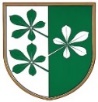 OBČINA KIDRIČEVOOdbor za družbene dejavnostiKopališka ul. 142325 KidričevoŠtev. 011-2/2019-187Z  A  P  I  S  N  I  K3. dopisne seje odbora za družbene dejavnosti, ki je potekala v času od 11.10.2021 do vključno 31.10.2021 do 15. ureDopisna seja je bila sklicana na podlagi 63. člena Poslovnika občinskega sveta Občine Kidričevo (Uradno glasilo slovenskih občin, št. 36/17 in 16/18)Dnevni red:1. Odlok o dopolnitvah Odloka o ustanovitvi javnega lekarniškega zavoda Lekarne PtujAd. 1Člani odbora za družbene dejavnosti so odločali o predlogu Odloka o dopolnitvah Odloka o ustanovitvi javnega lekarniškega zavoda Lekarne Ptuj. Gre za manjše dopolnitve odloka kjer do dodaja Lekarniška podružnica v Markovcih in priročna zaloga zdravil v Splošni ambulanti v Zavrču.  SKLEP: Odbor za družbene dejavnosti predlaga občinskemu svetu Občine Kidričevo, da sprejme Odlok o dopolnitvah Odloka o ustanovitvi javnega lekarniškega zavoda Lekarne Ptuj. Ker gre za manj zahtevne spremembe in dopolnitve odloka, odbor za družbene dejavnosti predlaga občinskemu svetu, da se Odlok o dopolnitvah Odloka o ustanovitvi javnega lekarniškega zavoda Lekarne Ptuj, sprejme po skrajšanem postopku, kot to določa 78. člen Poslovnik Občinskega sveta Občine Kidričevo. Sklep je bil soglasno sprejet. Glasovalo je 5 članov odbora.Rezultati glasovanja se hranijo v spisu. Zdenka Frank;							Bogdan Potočnik;zapisnik sestavila						predsednik odbora za družbene dejavnosti